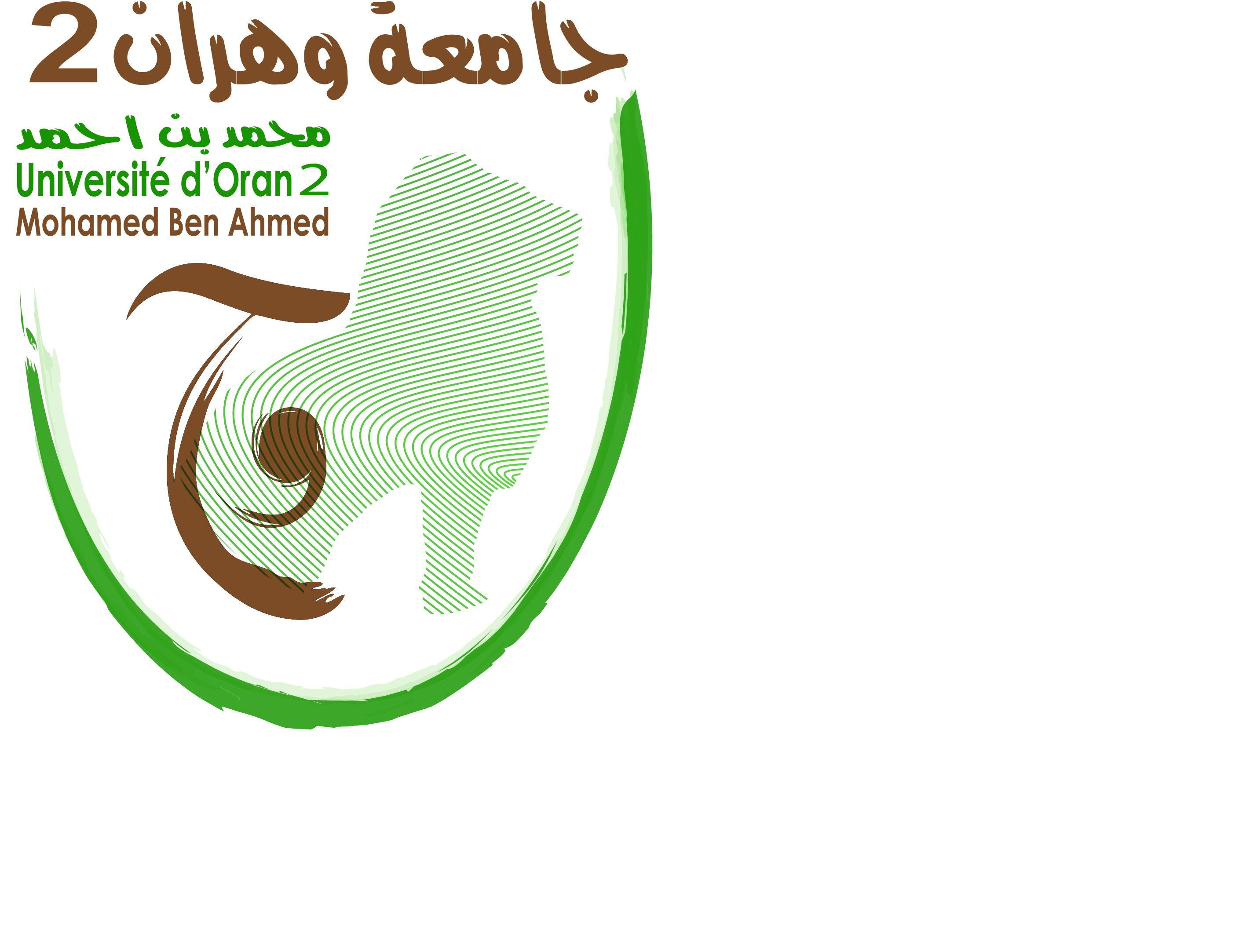 جامــــــــــــــــــــــــــــــعة وهـــــــــــران2 كلية العلـــــــــــــــــــوم الاجتمــــــــــــــــــاعيةقسم الفلسفة تخصص: فلسفة الفن، التراث والمهن الثقافيةالوسيط الثقافي المعاصرأطروحـــــــــــــــــــــــةللحصول على شهـــــــــــــــادة دكتوراه الطور الثالث (ل م د)مكانة الموسيقى في فلسفة نيتشهمقدمة ومناقشة علنا من طرف                                                                    تحت إشرافالباحثة: بوزيدي غنية	أ.د.الزاوي الحسينأمام لجنــــــــــــــــــــــــــة المناقشـــــــــــــــــــــــــــةالسنة الجامعية: 2019/2020الملخص :                                                                                                                          نحاول من خلال دراستنا هذه البحث عن الأهمية والدّور الذي لعبه فن الموسيقى في فلسفة فريدريك نيتشه  ،هذا الفن الذي اعتبره محررًا للعقل وله القدرة على الابتكار ويمنح الأفكار الأجنحة للإبداع ،وفن الموسيقى يعتبر عاملًا أساسيًا ومنشطًا قويًا وفعالًا للإرادة ويبعد الإنسان عن أشكال الهموم والتّشاؤم وقادرًا على بعث الحياة من جديد ،وهو أيضًا يساعد على التّنفيس عن الرّغبات ،ويخفف من حدة القلق ويشعر المرء من خلال النّغمات الموسيقية بالرّاحة .فكان نيتشه يحلم بموسيقى تبعث الحياة في الحضارة الألمانية فوجد في ريتشارد فاغنر الفنان القادر بموسيقاه تلك على استرجاع الأساطير الألمانية والفيلسوف آرثور شوبنهاور فالتكامل بينهما- الإبداع الموسيقي لفاغنر والآراء الفلسفية لشوبنهاور- بوسعهما بعث الحياة والقيم الثّقافية في الحضارة الألمانية ،ولكن في لحظة ضاع حلم نيتشه في لقاء جمعه مع فاغنر شرح له عمله بارسيفال ،وانتهى كل شيء حينما أدرك نيتشه أنّ فاغنر كان يبحث عن التّوبة والخلاص .                                                                                                                                  الكلمات المفتاحية :الموسيقى،العود الأبدي ،الإنسان الأعلى ،إرادة القوة ،الصّيرورة .                                                     Résumé :Nous éssayons ,par cette étude ,de chercher l’importance et le rôle qu’a joué la musique dans la philosophie de Fréderic Nietzche ,cet  art que  je Considére comme  libérateur de l‘esprit qui a la capacité  d‘innover et de donner aux idées des ailes de creativité l‘art de la musique  est un élément essentiel et un fort stimulateur de la volonté  ,il  éloigne  l‘être humain de Toute sorte de peine et de péssimisme et peut même redonner vie ,il contribue aussi au soulagemeent des désirs et diminue le stress .les sonneries musicales. Nietzche insistait sur l‘importance de la musique .Nietzche rêvait d‘une musique qui redonne vie a la civilisation Allemande et il a trouvé que Richard Wagner est l‘artiste capable  _par sa musique_  de restituer les mythes allemands ,ainsi que le philosophe Arthur Schopenhauer ,ils étaient complémentaires l‘un avec sa créativité musicale et l‘autre avec ses idées Philosophiques ,ils étaient capable de redonner vie et de restituer  les Valeurs culturelles de la civilization allemande .Mais soudain le rêve de  Nietzche s‘évapore lorsqu‘il rencontrat Wagnre et tout est fini quand Nietzche a réalisé que wagnre cherchait la répentance et  le salut .Mots clés :musique  ,retour éternel    ,l‘homme supérieur,  la volonté de puissance  , devenirThe summary : Through this study ,we try to explore the importance and the role played by music in the philosophy of  Fréderic Nietzche ,this art that l consider as mind liberator ,which has the capacity to innovate and give to ideas wings of creativity .The art of music is an essential element and a strong stimulator of the will ,it removes the human being from any kind of pain and pessimism and can even give life back ,it also contributes to the relief of desires and reduces the stress . Nietzche dreamed of a music that brought life back to German civilization and he found that Richard Wagner is the artist capable by his music of restoring the German myths ,as well as the philosopher Arthur Schopenhauer ,they were complementary ,one with his musical creativity and the other with his philosophical ideas ,they were able to revive and restore the cultural values of German civilization .But suddenly Nietzche ‘s dream evaporates when he meets Wagner ,and all was over when Niezssche realized that Wagner was seeking repentance and salvation .k ey words :Music,  super man ,eternal   return ,the w ill of power ,becoming .الصـــــــــــــــــــــفةالمؤسسة الأصلــــــــــيةالرتبــــــــــــــــــــةاللقب والاسمرئيــــــــــــــــــــــساجامعة وهران2أستاذ التعليم العاليبن مزيان بن شرقيمشرفا ومقـــــــــــــــــــــــرراجامعة وهران2أستاذ التعليم العاليالزاوي الحسينمنــــــــــــــاقشاجامعة وهران2أستاذ التعليم العاليعبد اللاوي عبد اللهمنــــــــــــــاقشاجامعة وهران2 أستاذة التعليم العاليدراس شهرزادمنـــــــــــــاقشاجامعة مستغانمأستاذ التعليم العاليميلود العربيمنـــــــــــاقشاجامعة سيدي بلعباسأستاذ التعليم العاليمخلوف سيد احمد